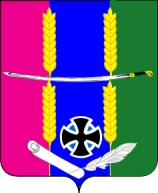 СоветВасюринского сельского поселенияДинского района2  созывРЕШЕНИЕ  21 октября  2009г.                                                                                   № 2ст. Васюринская                              Об избрании выборных должностных лицСовета Васюринского сельского поселенияДинского районаВ соответствии со статьей 35 Федерального закона от 6 октября 2003 года № 131-ФЗ "Об общих принципах организации местного самоуправления в Российской Федерации", статьей 24 Устава Васюринского сельского поселения и на основании решения Совета Васюринского сельского поселения Динского района от 21 октября 2009г. № 1 «О принятии порядка  избрания выборных должностных лиц Совета Васюринского сельского поселения Динского района», согласно протокола № 2 счетной комиссии депутатов Совета Васюринского сельского поселения, Совет Васюринского сельского поселения Динского района РЕШИЛ:         1. Председателем Совета Васюринского сельского поселения Динского района избрать – депутата Костина Сергея Валентиновича.          2. Заместителем председателя Совета Васюринского сельского поселения Динского района избрать – депутата   Беланова Александра Александровича.         3. Настоящее решение вступает в силу со дня его принятия.Глава Васюринского сельского поселения                                                                      С.В. ГаничПредседательствующий на сессии Депутат                                                                                        А.А.Беланов